

2nd Annual Detroit Headache and Face Pain Symposium - 5/31/24 | 05/31/2024 8:00 AM HFH - Detroit - BUERKI Auditorium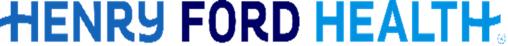 Past few years have been very exciting in the headache medicine field. There have been quite it a few new treatments approved lately for management of migraine headache. We have gathered some of the best experts in neurology,pain management, dentistry, and physical therapy to answer the most commonly encountered questions regarding headache disorder diagnosis, differential diagnosis and management in different patient populations.Program Goal1 Apply knowledge of the diagnosis and differential diagnosis of headache disorders in clinical practice2 Apply knowledge of treatment of migraine in children and adults, including during pregnancy and in patients with other medical co morbidities3 Providers will be able to identify comorbidities that might be associated with migraine and affect migraine care4 Providers will be able to identify lifestyle adjustments that might help with migraineTarget Audience Emergency Medicine, Family Medicine, Internal Medicine, Neurology, Pain Medicine, Neuro-Ophthalmology, Dentistry, Physical MedicineFacultyAll of the relevant financial relationships listed for these individuals have been mitigated.ACCREDITATION STATEMENT: Henry Ford Health is accredited by the Accreditation Council for Continuing Medical Education to provide continuing medical education for physicians. DESIGNATION STATEMENT: Henry Ford Health designates this live course for a maximum of 6.25 AMA PRA Category 1 Credit(s) TM. Physicians should only claim the credit commensurate with the extent of their participation in the activity.FACULTY/PLANNING COMMITTEE DISCLOSURE STATEMENT:  In compliance with the ACCME standards for Commercial Support, all individuals in a position to control/influence the content of this activity are required to disclose relevant financial interests of their own with any ACCME defined commercial interests for the past 24 months and/or non-FDA approved use of a drug or a device that is included in the presentation. All relevant financial relationships have been mitigated prior to the commencement of the activity.ACCESSIBILITY STATEMENT: Henry Ford Health provides qualified interpreters and other aids for Deaf, DeafBlind, and Hard-of-Hearing persons at no cost. To request assistance, contact the event coordinator  at  Please allow a minimum of 3 days to process this request.Name of individualIndividual's role in activityNature of Relationship(s) / Name of Ineligible Company(s)Yamin Sallowm, MDFacultyNothing to disclose - 11/09/2023Christina Miller, BSCME SpecialistNothing to disclose - 12/21/2023Ashhar Ali, DOCo-Director, FacultyNothing to disclose - 01/30/2024Angelos Katramados, MDFacultyNothing to disclose - 02/27/2024Dace Zvirbulis, MD, UCNS certified in Headache MedicineCourse Director, FacultyNothing to disclose - 01/31/2024Crystal M Gyiraszin, MSCME ReviewerNothing to disclose - 02/20/2024Andrea K Sherman, PT, DPTFacultyNothing to disclose - 02/05/2024Kendra Hamilton, MDFacultyNothing to disclose - 02/14/2024Nicole HammermeisterActivity CoordinatorNothing to disclose - 01/31/2024Mary Megally, DOFacultyNothing to disclose - 02/21/2024Aarushi Suneja, MDFacultySpeakers Bureau-AbbVie|Advisor-Pfizer - 02/27/2024Joy Lerner, MDFacultyNothing to disclose - 03/13/2024Ghabi Kaspo, DDS, Orofacial PainFacultyNothing to disclose - 02/28/2024Jyotika Singh, DOFacultyNothing to disclose - 02/21/2024Ayesha Ahmad, MDFacultySpeakers Bureau-AbbVie - 02/16/2024